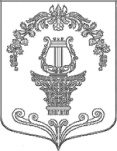 АДМИНИСТРАЦИЯ ТАИЦКОГО ГОРОДСКОГО ПОСЕЛЕНИЯ ГАТЧИНСКОГО МУНИЦИПАЛЬНОГО РАЙОНАПОСТАНОВЛЕНИЕОт 20 декабря  2022 года                                                               № 686Об      обеспечении     правопорядка     и  антитеррористической     безопасности    на территории Таицкого городского поселения в     период   новогодних  и  рождественских праздников  2022-2023 годов        С целью обеспечению правопорядка и  безопасности, противодействия терроризму и экстремизму, предупреждению и ликвидации возможных чрезвычайных ситуаций природного и техногенного характера на территории МО Таицкое городское поселение в период новогодних и рождественских праздников 2022-2023 годов,  руководствуясь Федеральным законом от 21.12.1994 № 68-ФЗ «О защите населения и территории от чрезвычайных ситуаций природного и техногенного характера», Федеральным законом от 06.03.2006 г. № 35-ФЗ «О противодействии терроризму» (с изменениями),  Федеральным законом от 06.10.2003 года № 131-ФЗ «Об общих принципах организации местного самоуправления в Российской Федерации» (с изменениями), постановлением администрации Гатчинского муниципального района  от 13.12.2022 № 5182 «Об обеспечении правопорядка и  антитеррористической безопасности на территории Гатчинского муниципального района  в  период   новогодних  и рождественских праздников  2022-2023 годов», Уставом МО ПОСТАНОВЛЯЕТ:        1. Утвердить график круглосуточного дежурства ответственных лиц  администрации Таицкого городского поселения  с 09.00 часов  31 декабря    2022 года  до  09.00 часов  9  января  2023  года с указанием даты и времени дежурства и направить в организационный отдел администрации Гатчинского муниципального района (приложение № 1).         2.Рекомендовать начальнику Управления Министерства внутренних дел России по Гатчинскому району разработать дополнительные меры по обеспечению правопорядка и безопасности населения в период новогодних и рождественских праздников 2022-2023 года.          3.Рекомендовать руководителям  предприятий, организаций и учреждений   усилить  меры по ужесточению пропускного режима и режима выполнения охранных и противопожарных мероприятий. Провести разъяснительную  работу с персоналом о повышении ответственности и бдительности в период праздничных и выходных  дней.4. Просить руководителей предприятий жилищно-коммунального хозяйства и энергетического комплекса обеспечить круглосуточное дежурство ответственных лиц, организовать контроль за готовностью сил и средств, предназначенных для ликвидации аварийных ситуаций.      5. Просить руководителей предприятий жилищно-коммунального хозяйства и энергетического комплекса направить в администрацию Таицкого городского поселения список ответственных лиц с указанием Ф.И.О. и контактного телефона. 	6. Провести разъяснительную работу с населением о повышении ответственности и бдительности в период праздничных и выходных дней, оказании помощи полиции путем своевременного информирования о фактах правонарушений.  7.  Контроль  за исполнением настоящего постановления оставляю за собой.   Глава администрации           Таицкого городского поселения                                      И.В. Львович                                                                                                                                                                                                                                              Приложение № 1                                                                                                                                                                                     к постановлению администрации   Таицкого городского поселен                                                                                                                                                                                                                               от  20.12.2022  № 686ГРАФИК  ДЕЖУРСТВА АДМИНИСТРАЦИИТаицкого городского поселения Гатчинского муниципального районана период с 31.12.2021 года по 10.01.2022 годаПРИМЕЧАНИЕ: Доклад осуществлять ежедневно с 7.30 до 8.30 часов через ЕДС по тел. 9-31-28;9-60-74;8-981-735-19-80№ДатаФ.И.О(полностью)ДолжностьТелефон131 декабря2022годаИгнатенко Татьяна ВладимировнаЗаместитель главы администрации8-921-630-99-4521 января2023 годаСвенцицкая Нина ВасильевнаНачальник отдела 8-921-307-19-4232 января2023 годаСмирнова Светлана АнатольевнаВедущий специалист администрации8-953-350-79-99  43 января2023 годаСмирнова Наталья ВалерьевнаВедущий специалист администрации8-921-932-88-5054 января 2023 годаЛаппалайнен Татьяна ВалентиновнаВедущий специалист администрации8-921-985-58-0865 января2023 годаКудрявцева Ольга ВладимировнаВедущий специалист администрации8-921-307-19-42  76 января 2023 годаЯмса Елена РобертовнаНачальник отдела8-911-295-04-1687 января2023 годаФоменко Дмитрий ИвановичГлавный специалист администрации8-911-970-69-3598 января 2023 годаЛьвович Ирина ВладимировнаГлава администрации8-921-338-56-35